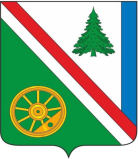 04.10.2022 г. № 566РОССИЙСКАЯ ФЕДЕРАЦИЯИРКУТСКАЯ ОБЛАСТЬБРАТСКИЙ РАЙОНВИХОРЕВСКОЕ МУНИЦИПАЛЬНОЕ ОБРАЗОВАНИЕАДМИНИСТРАЦИЯПОСТАНОВЛЕНИЕ «О ПРОВЕДЕНИИ МЕСЯЧНИКА ПО ОБЕСПЕЧЕНИЮ ПОЖАРНОЙ БЕЗОПАСНОСТИ   НА ТЕРРИТОРИИВИХОРЕВСКОГО МУНИЦИПАЛЬНОГО ОБРАЗОВАНИЯ»  Во исполнение Распоряжения  Губернатора Иркутской области  от 30.09.2022 № 281-р  «О проведении  месячника по обеспечению пожарной безопасности на территории Иркутской области», в целях обеспечения безопасности жизнедеятельности населения Вихоревского муниципального образования, а также организации профилактической работы по предупреждению пожаров и  гибели людей  на них, в соответствии со ст.19,34,37,38 Федерального Закона № 69 от 21.12.1994 г. «О пожарной безопасности»,   Федерального Закона № 131 от 16.09.03 г. «Об общих принципах организации местного самоуправления в Российской Федерации»,  руководствуясь статьей 44 Устава Вихоревского муниципального образования, администрация Вихоревского городского поселения,ПОСТАНОВЛЯЕТ:1. Провести на территории Вихоревского муниципального образования в период с 01 октября 2022г. по 01 ноября 2022г. месячник по обеспечению  пожарной безопасности ( далее- месячник).2. Утвердить прилагаемый план неотложных мероприятий в период проведения месячника по обеспечению пожарной безопасности на территории Вихоревского муниципального образования (приложение № 1).3. Настоящее постановление подлежит официальному  опубликованию в информационном бюллетене и размещению на официальном сайте администрации Вихоревского городского поселения.4. Контроль за исполнением настоящего постановления оставляю за собой.Глава администрации Вихоревского городского поселения 					     Н.Ю.Дружинин	Согласовано:Управляющий делами администрации___________________ Дударева  Г.А.«___»___________2022г.Начальник юридического отдела___________________ Ведерникова М.А.«___»___________2022 г.РАССЫЛКА:1экз.-дело1 экз.-ГО и ЧСИсп.: Л.В. ГордееваТел. 40-52-15Приложение 1к постановлению  главы  Вихоревского муниципального образованияот 04.10.2022г. № 566П Л А Ннеотложных мероприятий в период проведения месячника по обеспечению пожарной безопасности на территории Вихоревского муниципального образования   с 01.10.2022г.  по 01.11.2022г.№п/пНаименование мероприятияСроки исполненияОтветственные лица1Проведение профилактической работы с населениемс 01.10.2022г.  по 01.11.2022г.ГО и ЧС; ПЧ-122;1.1.Проведение обхода жилого сектора с распространением памяток (листовок) на противопожарную тематикус 01.10.2022г.  по 01.11.2022г.ГО и ЧС; ПЧ-122;  ОНД  и ПР  по г. Братску и Братскому району   1.2.Посещение социально неблагополучных семей,  одиноко проживающих,  инвалидов,  с распространением памяток (листовок) на противопожарную тематикус 01.10.2022г.  по 01.11.2022г.ГО и ЧС; ПЧ-122;   ОГБУСО « КЦСОН г. Братска  и Братского районаОНД  и ПР  по г. Братску и Братскому району   2Организация профилактической работы с учащимися образовательных учреждений по пропаганде правил пожарной безопасностис 01.10.2022г.  по 01.11.2022г.ОУДОУ, ПЧ-1223Организация размещения в средствах массовой информации, а также в сети Интернет на официальном сайте администрации Вихоревского муниципального образования материалов, направленных на обучение населения мерам пожарной безопасности.На уличных  информационных стендах, разместить  информацию о пожарах  и о правилах поведения  людей  на случай пожара.раз в неделюНачальнику отдела  по культуре, спорту  и социальной защите населения Погодаевой Д.В.4Организовать размещение  информации о правилах поведения  людей  на случай пожара  собственниками  торговых объектов ( торговые центры,  магазины и т.п,)  объектов  массового пребывания людей ( более 50 человек), руководителями  организаций, осуществляющих деятельность на объектах здравоохранения, в  отделениях АО  « Почта России»- на  входах ( выходах) в здания. до 01.11.2022 г.Торговый отдел, ОГБУЗ « Братская районная больница», ГО и ЧС5Организовать проведение занятия по изучению правил пожарной безопасности в жилом фонде, форм и методов работы с населением по профилактике пожаров в быту.Разместить  на досках объявлений, расположенных во всех подъездах многоквартирных домов правила поведения  людей  на случай пожара.до 01.11.2022 г.УК; МУП6Проверить и подготовить источники наружного противопожарного водоснабжения к забору воды пожарными автомобилями и иной приспособленной для целей пожаротушения техникидо 01.11.2022 г.ООО  « ОВУК»7Провести проверку состояния дорог, проездов обеспечивающих свободный подъезд пожарной техники к строениям и водоемампостоянноОЖКХ и СМУП «ВГХ»8Проверить и обеспечить готовность систем связи и оповещения населениядо 01.11.2022 г.ГО и ЧС